En cumplimiento con el Reglamento (UE) 2016/679 General de Protección de Datos, INTERSPAIN NETWORK, SL le informa de lo siguiente con respecto al tratamiento de sus datos de carácter personal:En nombre de INTERSPAIN NETWORK S.L. tratamos la información que nos facilita con el fin de prestarle el servicio solicitado y realizar la facturación del mismo. Los datos proporcionados se conservarán mientras se mantenga la relación comercial o durante los años necesarios para cumplir con las obligaciones legales. Los datos no se cederán a terceros salvo que sea necesario para la ejecución del contrato, siempre que usted nos lo autorice por escrito y en los casos en que exista una obligación legal. Usted tiene derecho a obtener confirmación sobre si en INTERSPAIN NETWORK, S.L. estamos tratando sus datos personales por tanto tiene derecho a acceder a sus datos personales, rectificar los datos inexactos o solicitar su supresión cuando los datos ya no sean necesarios.Por lo tanto, procedemos a proporcionarle la información básica que debe conocer acerca del tratamiento que hacemos con sus datos:Responsable del tratamiento: INTERSPAIN NETWORK, SLNIF: B-20832721 Dirección: Calle Guitard, 15, 08014 Barcelona, EspañaTeléfono: 934 444 198E-mail: info@japonia.esBase para el tratamiento: consentimiento del titular de los datos Los derechos precitados podrán hacerse efectivos ante INTERSPAIN NETWORK, S.L. en la dirección postal y en la dirección de correo electrónico antes señaladas, si bien, la comunicación deberá acompañarse de una fotocopia del DNI, por tratarse de un derecho personalísimo. 

Usted tendrá, asimismo, el derecho a presentar una reclamación ante una autoridad de control como es la Agencia Española de Protección de Datos, por un tratamiento ilícito relativo a sus datos personales.En __________, a ____ de _____________ de 20__	Firma del alumno o del tutor legal (en caso de menor de edad):	Nombre del alumno:	INSTRUCCIONES DE PAGOCada curso super intensivo (en adelante S.I.) dura un semestre (cinco meses). El coste del curso S.I. es de 1.380 €. Disponemos de las siguientes formas de pago, puedes escoger la que mejor se adapte a ti:► Pago fraccionado por tarjeta de crédito en cinco cuotas:Se dividirá en cinco cómodas cuotas de 276 €. El pago de estas cuotas se realiza a través de Stripe, una reconocida plataforma para procesar pagos online con tarjeta de crédito. Si optas por esta opción, te llegará un email con la factura y con un enlace en el que podrás realizar el pago de la primera cuota por tarjeta, en los siguientes dos días hábiles a partir de la recepción del email de confirmación. A partir de la segunda cuota, no tendrás que hacer nada, se pasarán de forma automática en las siguientes fechas: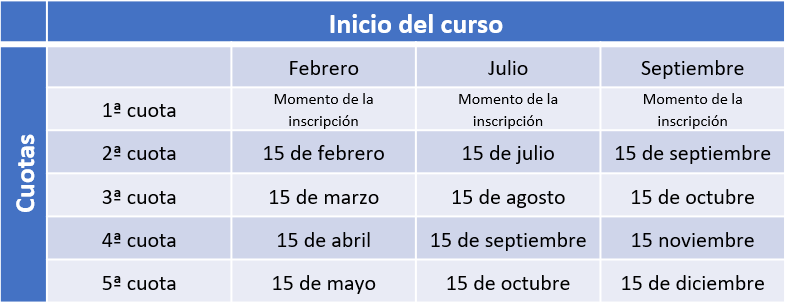 ► En dos pagos por transferencia bancaria:Fraccionando en dos pagos, obtienes un descuento del 5% y quedará un total de 655,50 € cada pago. Es necesario efectuar el primer pago en el momento de la inscripción y el segundo pago el 31 del mes siguiente al inicio del curso: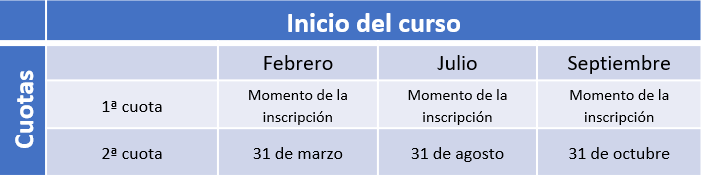 En el caso de no recibir el pago dentro del plazo estipulado, no se podrá obtener el 5% de descuento y la cuota será de 690€. Los pagos se efectúan mediante transferencia bancaria en uno de los números de cuenta anotados al final de esta hoja.En estas dos opciones (pago fraccionado en cinco cuotas y en dos pagos), el alumno se compromete a abonar la totalidad del precio del curso. En el caso que durante el curso no pueda continuar las clases por cualquier motivo, seguirá pagando las cuotas restantes, hasta el final del semestre. Japonia se compromete a guardar en depósito las cuotas que el alumno abone y no pueda disfrutar en ese momento, durante 3 años para que pueda aprovecharla en otro curso y no perderla. ►Pago del curso completo:Un único pago del curso completo. Se aplicará un 10% de descuento y el precio total quedará en 1.242€. Se efectúa mediante transferencia bancaria, en el momento de la inscripción, en uno de los números de cuenta anotados al final de esta hoja.►Material:Los libros de texto no están incluidos en el precio. ►Números de cuenta: BBVA ES71 0182 1966 4202 0152 4202LA CAIXA ES52 2100 1003 1102 0018 8671Titular: Interspain Network SL♦ No olvidar poner el nombre del alumno en “remitente”♦ Enviar por e-mail o entregar en Japonia el certificado/resguardo de la transferenciaUna vez recibida la primera cuota o el pago completo, el alumno recibirá un email de confirmación de la plaza para el curso S.I. y, unos días antes de empezar el curso, recibirán el material necesario y la información sobre el inicio de las clases.CONDICIONES GENERALES DE LA ACADEMIAEl alumno de Japonia se compromete, por el buen funcionamiento de las clases y respeto a sus compañeros, a asistir regularmente a las clases, tener una actitud positiva en las mismas y hacer los deberes que los profesores manden. Esto ayudará a que todos los alumnos aprovechen el curso de manera más efectiva.Si un alumno no pudiera asistir a su siguiente clase y lo sabe con antelación, es conveniente que avise a la academia por email o teléfono lo antes posible para que los profesores puedan preparar mejor la clase.Por su parte, Japonia se compromete a impartir enseñanza del idioma japonés a sus alumnos, de forma responsable y adecuada según su plan de estudios.CURSO SÚPER INTENSIVO1. El curso súper intensivo se organiza en clases de grupo programadas por la academia a lo largo del año académico. Las clases duran 90 minutos reales, sin descanso.2. El número mínimo de alumnos necesarios para abrir un grupo será de cinco, y el máximo permitido por clase será de doce alumnos. Excepcionalmente se podrían modificar estos límites.3. La academia se reserva el derecho a cancelar en cualquier momento el curso que no cubra las plazas mínimas. Los alumnos serán emplazados a continuar en otra clase de nivel similar (si lo hubiera).4. Cambios, cancelaciones y suspensiones del curso súper intensivo:I)  En caso de cancelación del curso a iniciativa de la academia se colocará al alumno en una clase de nivel similar, si la hubiera. En caso contrario, tendrá que esperar al siguiente periodo en que se abra un grupo del mismo nivel que la clase cancelada.II)  En el caso de la suspensión de alguna clase a iniciativa de la academia, por enfermedad del profesor, etc., en las clases se planteará una fecha alternativa para la celebración de esa clase, o se recuperará alargando el tiempo en sesiones posteriores hasta recuperar la duración de la clase suspendida, siempre que todos los alumnos y el profesor estén de acuerdo.III)  La dirección de la academia se reserva el derecho de ampliar o modificar los horarios de las clases por conveniencia, previa información puntual al alumno.5.  Faltas de asistencia. I) La academia se reserva el derecho de anular la matrícula a aquellos alumnos que falten reiteradamente al curso sin justificación.II) Cuando un alumno no pueda asistir a una clase, debe avisar con anterioridad a la academia por email o teléfono lo antes posible para que los profesores puedan preparar mejor la clase.III) En el caso de que el alumno sepa que va a faltar a una, se aconseja contactar con la academia o con su profesora para que se le informe sobre la materia estudiada o los deberes, o si no, puede consultarlo con sus compañeros, para que pueda preparar la siguiente clase.IV) De la misma forma, al alumno que se incorpore con el curso ya iniciado estará expuesto a que el profesor considere, por el buen ritmo de la clase y el respeto a los demás alumnos, que el nuevo alumno tenga que recibir clases extras de actualización.6. Retrasos. I) Aunque el alumno se retrase sobre la hora prevista de comienzo de la clase ésta no podrá alargarse más allá de la hora prevista de finalización. De esta forma el alumno pierde la parte de tiempo de retraso.7. Examen oficial de Noken. La academia no se hace cargo de la inscripción a la convocatoria del examen oficial de Noken con la inscripción a este curso. El alumno deberá efectuar dicho trámite por su cuenta, al tratarse de un organismo externo y ajeno al centro.MODALIDAD DE LAS CLASESExisten dos modalidades posibles de asistencia:1. Modalidad presencial/online rotativa (de forma excepcional en periodo COVID-19)2. Modalidad online en directoLas clases serán mixtas y, tanto los alumnos que estén en casa como los que estén presencialmente en la academia, visualizarán el mismo contenido durante la sesión, gracias a la tecnología instalada en las aulas.Por otra parte, todos los alumnos que quieran, podrán conectarse siempre en modalidad online desde cualquier lugar, estén donde estén. Si algún alumno quiere cambiar de modalidad, tendrá que consultarlo presencialmente en la recepción de la academia o bien, enviando un email a info@japonia.es y el alumno tendrá que esperar a la confirmación para poder proceder al cambio. SOPORTE DE ESTUDIO PARA LOS ALUMNOS:1. CLASES DE REFUERZO GRATUITAS1.  Si el alumno falta a algunas sesiones y necesita reforzar el temario, se le recomienda contactar con la academia, con el fin de conocer las opciones disponibles de las clases de refuerzo gratuitas para que pueda recuperar la materia que no ha estudiado y poder ponerse al día con las lecciones.2. La asignación de clases de refuerzo gratuitas no está estrictamente vinculada al hecho de haber faltado a un número mínimo de sesiones. La cantidad de clases de refuerzo gratuitas que necesite el alumno será determinada por el equipo directivo de Japonia, en función de las necesidades del alumno y de la demanda por parte de otros estudiantes.3. Por el bien del resto de alumnos de la academia, la cancelación de las clases de refuerzo gratuitas por parte de un alumno ha de comunicarse a la academia al menos 48 horas antes de la sesión. En caso de cancelación repentina, Japonia se reserva el derecho de sancionar al alumno durante un mes sin poder reservar más clases de refuerzo gratuitas.2. ENVÍO DE LAS CLASES GRABADASA través de la plataforma Zoom, todas las sesiones que se realicen, se quedan grabadas. Después de cada clase, cuando la grabación esté disponible, desde la recepción de la academia se enviará un enlace al email para poder acceder y ver la grabación de la sesión, en caso de no poder asistir o para repasar el temario hecho ese día.Las grabaciones estarán disponibles durante 10 días a contar desde la fecha de la clase. Después de este tiempo, se eliminarán de forma automática y no será posible recuperarlas.FORMA DE PAGO Y CANCELACIÓN DEL CURSO1. El pago de los cursos súper intensivos se realiza según el método de pago que se haya elegido:I) Pago fraccionado en cinco cuotas de 276 €.II) En dos pagos de 655,50 € (con un descuento del 5%, que no se podrá obtener si se abonan los pagos fuera del plazo estipulado en la hoja de Instrucciones de pago).III) Pago completo de 1.242 €, con un 10% aplicado.2. Una vez comenzado el curso no se admitirá en ningún caso la devolución de los importes pagados por cambios, cancelaciones o suspensiones a iniciativa del alumno.3.  Mientras que el alumno esté matriculado y ocupando una plaza en la academia tendrá la obligación de abonar los pagos correspondientes del semestre en el que se haya inscrito, independientemente del número de clases que se ausente, incluso períodos de ausencia superiores a un mes.4. La dirección se reserva el derecho de anular la reserva e inscripción del estudiante que no haya abonado el importe del curso o servicios contratados, en los plazos previstos, según lo estipulado en la hoja de instrucciones de pago.5. El alumno se compromete a abonar la totalidad del precio del curso. En el caso que durante el curso no pueda continuar las clases por cualquier motivo, seguirá pagando las cuotas restantes, hasta el final del semestre. A la vez, Japonia se compromete a guardar en depósito las cuotas que el alumno abone y no pueda disfrutar en ese momento, en un plazo de 3 años para que pueda aprovecharla en otro curso y no perderla. DERECHO LEGAL DE DESISTIMIENTOEn cuanto a nuestra política de devoluciones, en caso de desistimiento del contrato por parte del usuario, éste tendrá 14 días naturales para ejercer su derecho de desistimiento, sin necesidad de justificación, desde el momento en que realice el pago de la matrícula. Para ello, deberá notificarlo a INTERSPAIN NETWORK, S.L. dentro del plazo establecido a través de una declaración manifiesta e inequívoca a nuestro correo electrónico info@japonia.es. Asimismo, una vez INTERSPAIN NETWORK, S.L. haya recibido la solicitud de desistimiento, le reembolsará todos los pagos efectuados hasta la fecha en relación al objeto del contrato desistido, en los 14 días naturales siguientes a mencionada notificación, a través del mismo medio de pago empleado por usted para la compra inicial, salvo que comunique lo contrario e indique a través de qué método de pago desea recibirlo. Con la firma de estas condiciones generales de Academia Japonia, el alumno consiente expresamente que para el caso en que haya hecho un uso parcial o completo del servicio contratado, el derecho de desistimiento no le será aplicable.OTROS1. Japonia no se hace responsable en ningún caso de situaciones de fuerza mayor ni de las acciones de los alumnos dentro de las instalaciones.2. La dirección se reserva el derecho de admisión a la academia.3. Al formalizar la inscripción en un curso, Japonia asume que el alumno acepta las condiciones generales actualizadas y de pago de Japonia.4. Se considerarán casos de expulsión los supuestos de:I) Grave falta de disciplina, mal comportamiento reiterado o infracción de las leyes españolas.II) En los casos en los que el alumno ocasione daños o desperfectos a los bienes de la academia, al inmueble o a los bienes de terceros dentro de las instalaciones de la academia.En ambos casos el alumno no tendrá derecho a devolución alguna de las cuotas abonadas y/o de la matrícula.5. La academia no se hace responsable de la pérdida, extravío o robo de las pertenencias personales de cada estudiante, por lo que recomendamos se observe prudencia en este tema.6. Academia Japonia se reserva la facultad de usar la imagen de los alumnos que participen en cursos y actividades programadas por Japonia en sus elementos de promoción (web, redes sociales, etc.) a no ser que el alumno manifieste expresamente su disconformidad en el momento de la inscripción en la academia.A ______ de _____________ de 20____Nombre del alumno:						Firma del alumno o del tutor legal (en caso de menor de edad):	Actualización 29 de junio de 2022